Паспорт музейной комнаты техникумаНазвание: музейная комната «История развития сельского хозяйства» на территории Кривошеинского района. На базе ОГБПОУ «Кривошеинский агропромышленный техникум»     Нашу музейную комнату можно назвать учебной: здесь воочию можно видеть саму историю, коллекцию составляют подлинные предметы старинного крестьянского быта. Музейная комната представлена в виде крестьянской избы: деревянные полы и стены, стол и скамьи, также рубленные из дерева, красный угол с иконами, украшенными в традициях православия, русская печь с ухватами и горшками на половинниках. Кругом нехитрая домашняя утварь. Представлены здесь и результаты труда народных умельцев: расшитые домотканые полотенца и домотканые рубахи, салфетки и скатерти. Приходить в нашу музейную комнату - одно удовольствие!Дата открытия музея: 12 июня 2014 годаХарактеристика помещения: под музейную комнату выделена комната с хорошим электрическим освещением, но без прямого попадания солнечного света на экспонаты. Комната расположена в отдельной комнате, что практически гарантирует сохранность от внешнего незаконного проникновения. Общая площадь комнаты 24 кв. м.Предмет изучения: Профилем музейной комнаты является история раз-вития сельского хозяйства со дня основания Кривошеинского района.Направление работы: - поисково-исследовательская деятельность;-учет и хранение фондов;-экспозиционная деятельность;-учебно-просветительская деятельность.Руководитель музейной комнаты:Голованова Юлия Валерьевна, стаж работы 2 года, библиотекарь.Адрес музея: Томская область, Кривошеинский район, село Кривошеино, ул. Новая, 38Телефон техникума: 8-38-251-2-18-44 Электронный адрес техникума: ala@kaptech.ruРазделы экспозиции:- Галерея трудовой Славы;- История учебного хозяйства;- Председатели совхозов и колхозов;- Комната крестьянского быта.Раздел экспозиции: Галерея Трудовой Славы   Здесь находятся портреты комбайнёров, трактористов, доярок, свинарок, телятниц, т. е те, кто работал в сельском хозяйстве и за свой титанический труд награждены орденами или имеют звания «Заслуженный работник сельского хозяйства». Мы ездили по населённым пунктам, встречались с этими людьми, разговаривали, расспрашивали, как они трудились, отдыхали, что за свой труд получали. Работали они за трудодни, работали с самого раннего утра и до позднего вечера, все работы выполняли вручную. А праздники отмечали очень весело, чаще праздновали в красном уголке. Была гармонь, пели, плясали, никто не был пьяным, а утром очень рано шли на работу. Эта галерея будет пополняться, т.к. во время приезда кто-то отсутствовал, кто-то лежал в больнице. Раздел экспозиции: История учебного хозяйства. Здесь сосредоточен весь материал с самого основания учебного хозяйства. (с 1986г.) Заведовал учебным хозяйством агроном Огребо Михаил Михайлович. Под его чутким, умелым руководством учебное хозяйство было самым лучшим в области. С 1га собирали от 22 до 30 центнеров с гектара, средняя урожайность была выше районной средней урожайности. И это заслуга всего большого коллектива училища под руководством опытнейшего учёного агронома требовательного, добросовестного и в то же время скромного Огребо Михаила Михайловича. В 2000году в честь 60-летия начального профессионального образования его наградили знаком «Почётный работник профобразования». Раздел экспозиции: «Председатели колхозов и совхозов».  Эта экспозиция пока мала, т.к. очень трудно искать людей, работающих в этой должности: кто-то умер, кто-то уехал, а родственников здесь нет. Но мы будем прикладывать все силы для пополнения этой экспозиции. Следующие экспозиции: «Становление колхозов и совхозов», «Сельскохозяйственная техника 19-21веков», «Передвижная механизированная колонна 10», которая занималась осушением болот, раскорчёвкой леса для увеличения посевных полей различными культурами. Хорошо вписались и плакаты. А вот наша комната крестьянского быта. Цель музейной комнаты:Историко-краеведческая поисковая деятельность, направленная на воспитание гражданско-патриотических качеств личности, на познание традиций своего народа, истории родного края, жизни односельчан.Задачи музейной комнаты:  -Проведение поисковой, систематизирующей, научно-исследовательской работы по профилю музейной комнаты (обучающая и развивающая деятельность);-Проведение пропагандисткой работы в области гражданского, нравственного, патриотического воспитания (воспитательная деятельность); - Проведение работы по развитию творческих способностей, навыков самостоятельной деятельности, учащихся по направлениям музейной комнаты (развивающая, творческая деятельность);- Формирование у обучающихся гражданско-патриотических качеств, бережное отношение к традициям, культуре, истории своих предков;  - Овладение учащимися практическими навыками поисковой, исследовательской деятельности;- Формирование фонда музейной комнаты и организация деятельности по ее сохранению и представлению;ОписаниеАннотацияОбластное государственное бюджетное образовательное учреждение среднего профессионального образования «Кривошеинский агропромышленный техникум» создано на основании  распоряжения  Администрации  Томской  области  от  12.07.2013г. №  540-ра «О реорганизации  областного государственного  бюджетного   образовательного учреждения среднего  профессионального  образования «Томский экономико-промышленный колледж»»  посредством  реорганизации  областного государственного бюджетного образовательного  учреждения среднего  профессионального   образования «Томский экономико-промышленный  колледж»  в  форме выделения из  него Учреждения.
Государственная регистрация учреждения от 5 ноября 2013г.   Основанием для создания   Кривошеинского агропромышленного техникума   послужила деятельность    двух   образовательных организаций Кривошеинского филиала ТЭПК и ОГБОУ НПО «ПУ №23».Областное государственное бюджетное профессиональное образовательное учреждение «Кривошеинский агропромышленный техникум» (ОГБПОУ «КАПТ») был создан 5 ноября 2013 года.Государственная регистрация учреждения от 5 ноября 2013г.Срок действия государственной аккредитации до "24" декабря 2020 года.Образовательная деятельность осуществляется на государственном языке РФ (русский).Кривошеинский агропромышленный техникум сегодня - это многопрофильное и многоуровневое образовательное учреждение, учредителем которого является Департамент профессионального образования Томской области (ДПО ТО).При ОГБПОУ «КАПТ» музей был основан 12 июня 2014г. в честь 70-летия Великой Победы и 90-летия с. Кривошеина. Открытие музея началось под открытым небом: на территории техникума была привезена наша старая техника: комбайны, тракторы, сеялки и новая техника из СПК «Белосток». В рекреации расположены три экспозиции: Галерея трудовой Славы; История учебного хозяйства и председатели совхозов и колхозов. Краткая характеристика фонда музейной комнатыПрофилем музейной комнаты является история развития сельского хозяйства со дня основания Кривошеинского района.Основной фонд содержит предметы народного быта: русскую печь с ухватами, чугунки, самовар, старинные вышитые полотна, салфетки, тканевые аппликации, одежду, игрушки, предметы деревенского убранства русской избы. Всего хранится в музее 265 различных экспонатов.Музейная комната располагает основными и вспомогательными фондамиМузейная комната располагает основными и вспомогательными фондамиМатериалы основного фонда представлены вещественными памятниками - это:орудия труда: серп, секира, нож;предметы домашнего обихода и утварь: мебель, посуда, маслобойка, сито, утюги, самовар, ухваты, медный колокольчик, врубели, ческа, прялка, сундук, ручная швейная машинка, керосиновая лампа, подсвечник и другие предметы; предметы прикладного народного творчества: вышивки, занавески,             воротнички, рушники;изобразительные материалы: картины, фотографии, значки, медали, марки;документы: паспорт, комсомольские билеты, профсоюзные билеты, партийный билет, удостоверения, мандаты;армейские атрибуты: солдатский ремень, пилотка, фуражка, сапоги, солдатская форма, плащ-палатка;предметы символики: знамя передовикам производства, победителям социалистического соревнования;фотографии и документальные материала по истории села Кривошеино;Материалы вспомогательного фонда, созданные для замены подлинных памятников:материалы элементов крестьянской избы;материалы для пояснения истории и хронологии развития села;исследовательские работы учащихся техникума по истории села;вырезки из газет по истории села;воспоминания жителей села, ветеранов;письма, открытки;фотоальбом музейной комнаты.         Имеющиеся собранные материалы соответствуют профилю музейной комнаты. Фондовая работа в техникуме включает две непрерывно связанные между собой цели: сохранение и пополнение музейного фонда, и привлечение студентов к осмысленной, целенаправленной познавательной деятельности.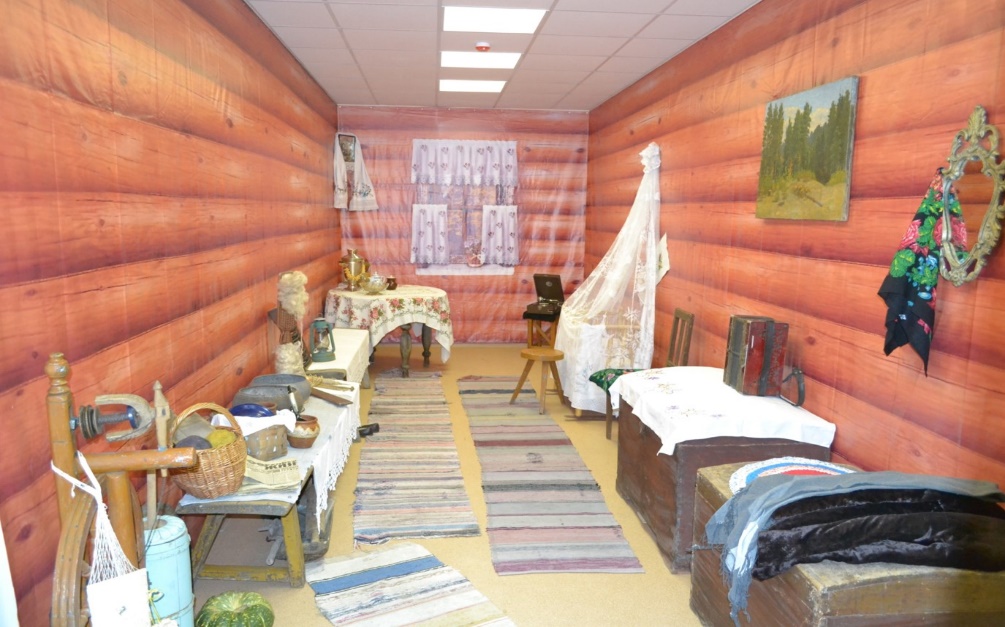 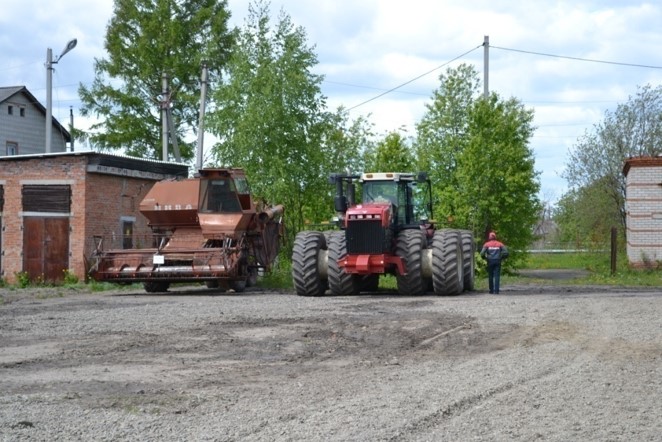 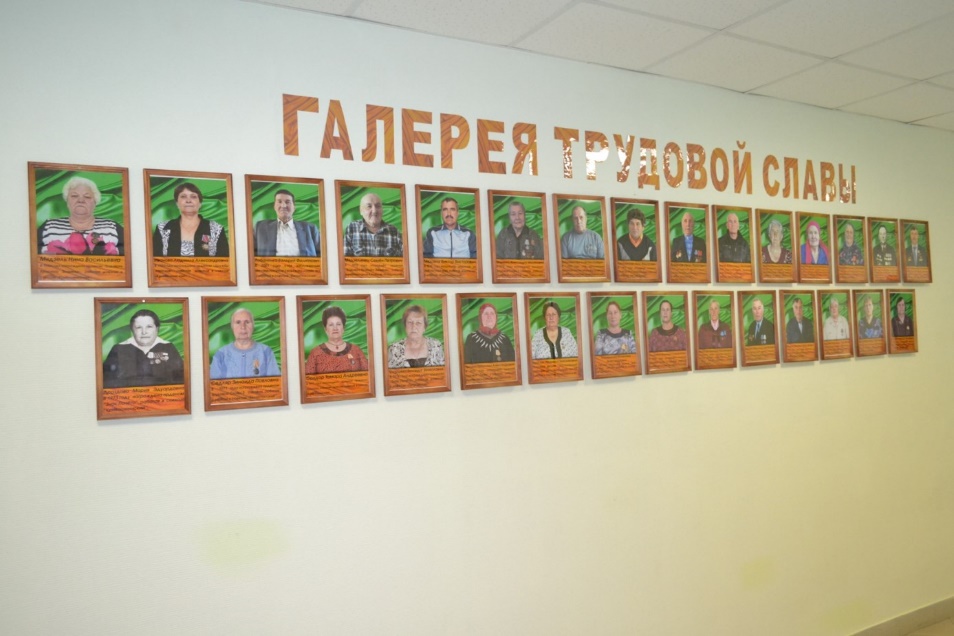 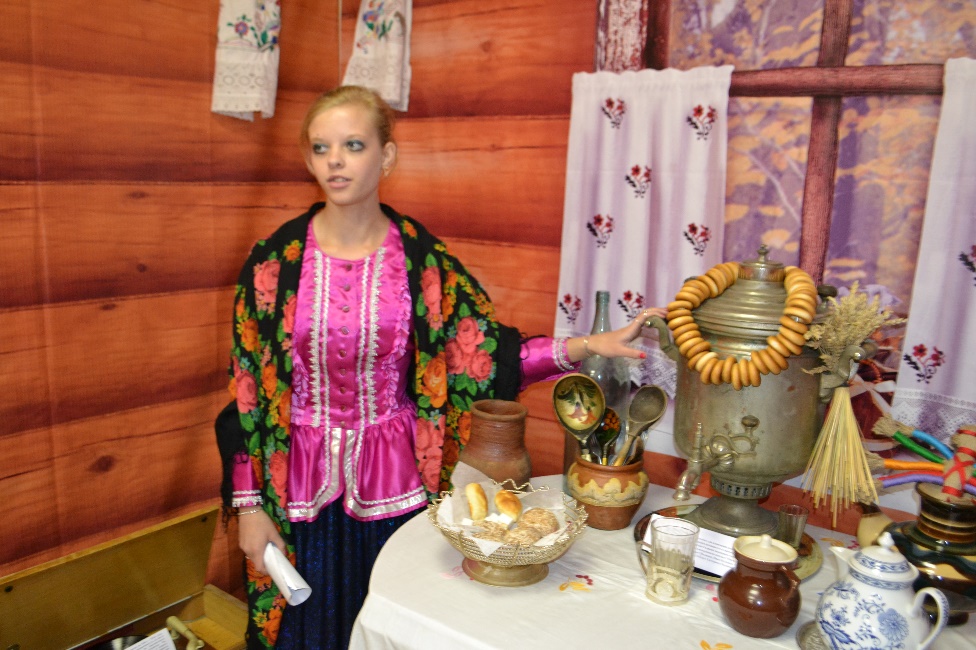 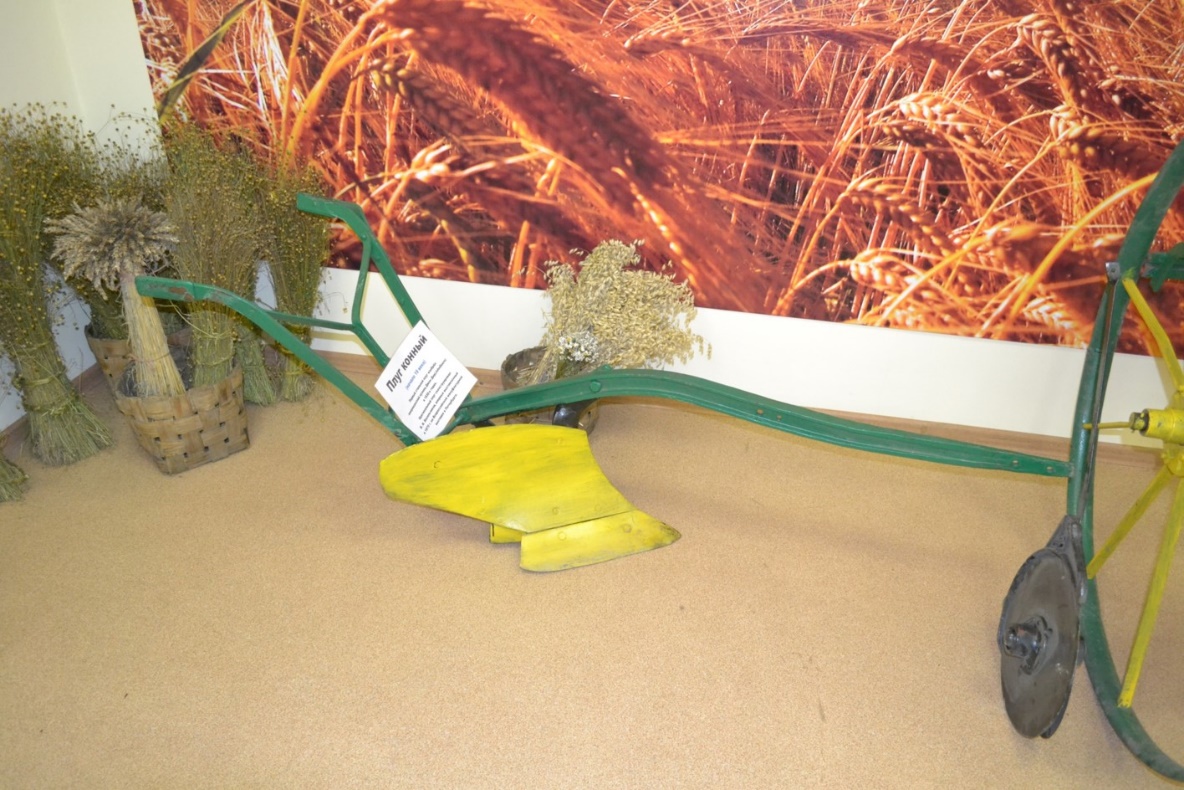 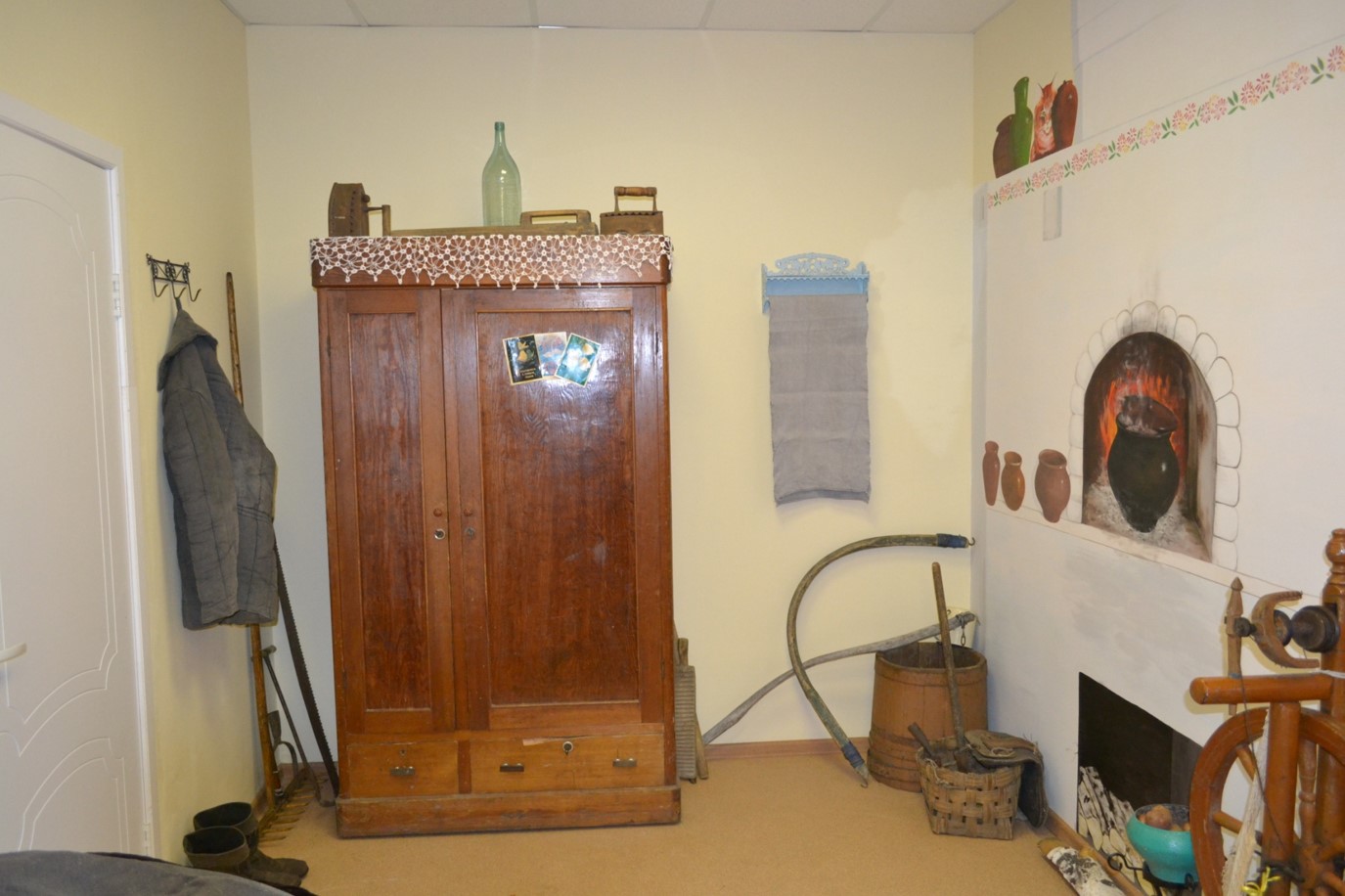 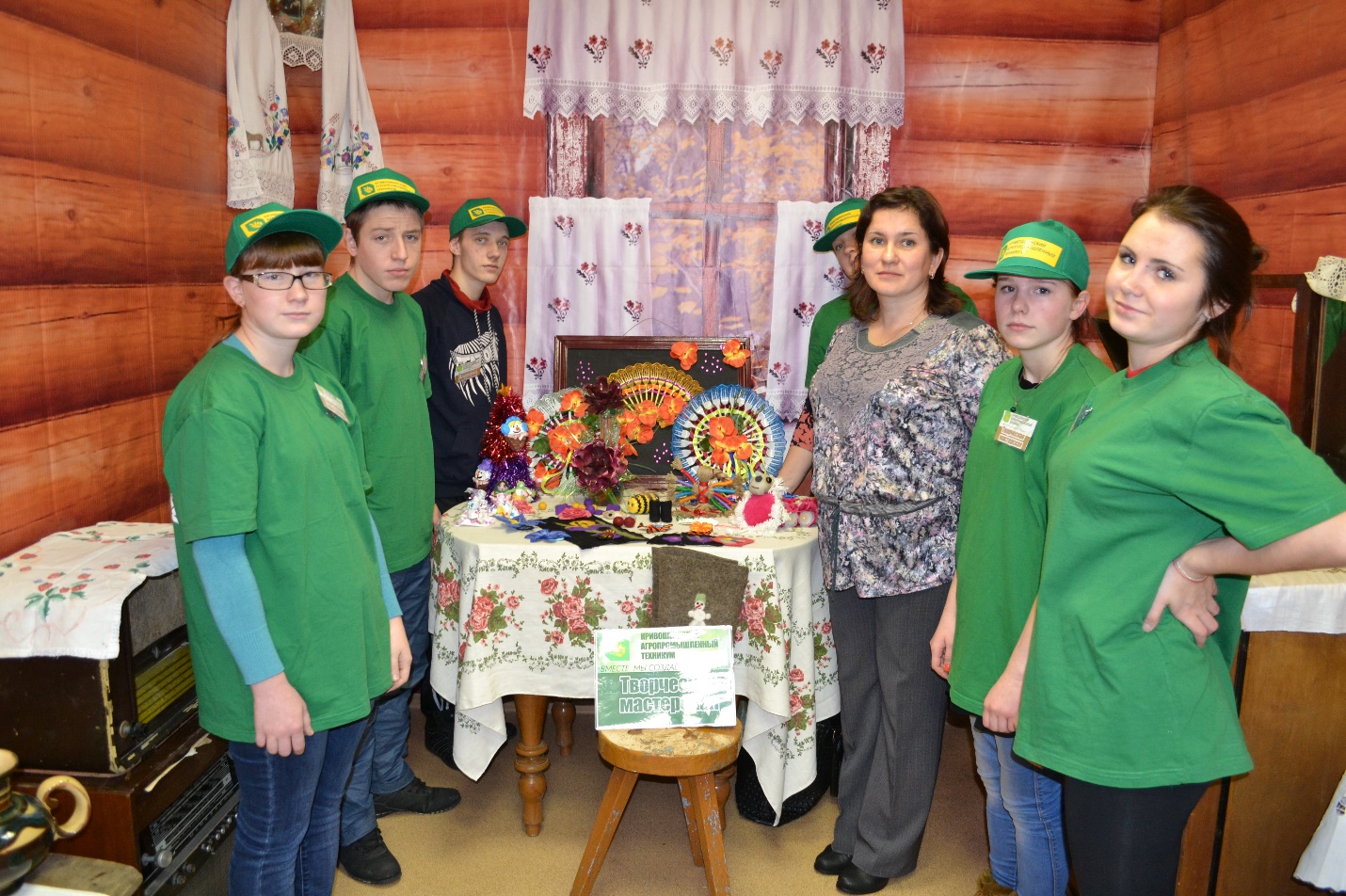 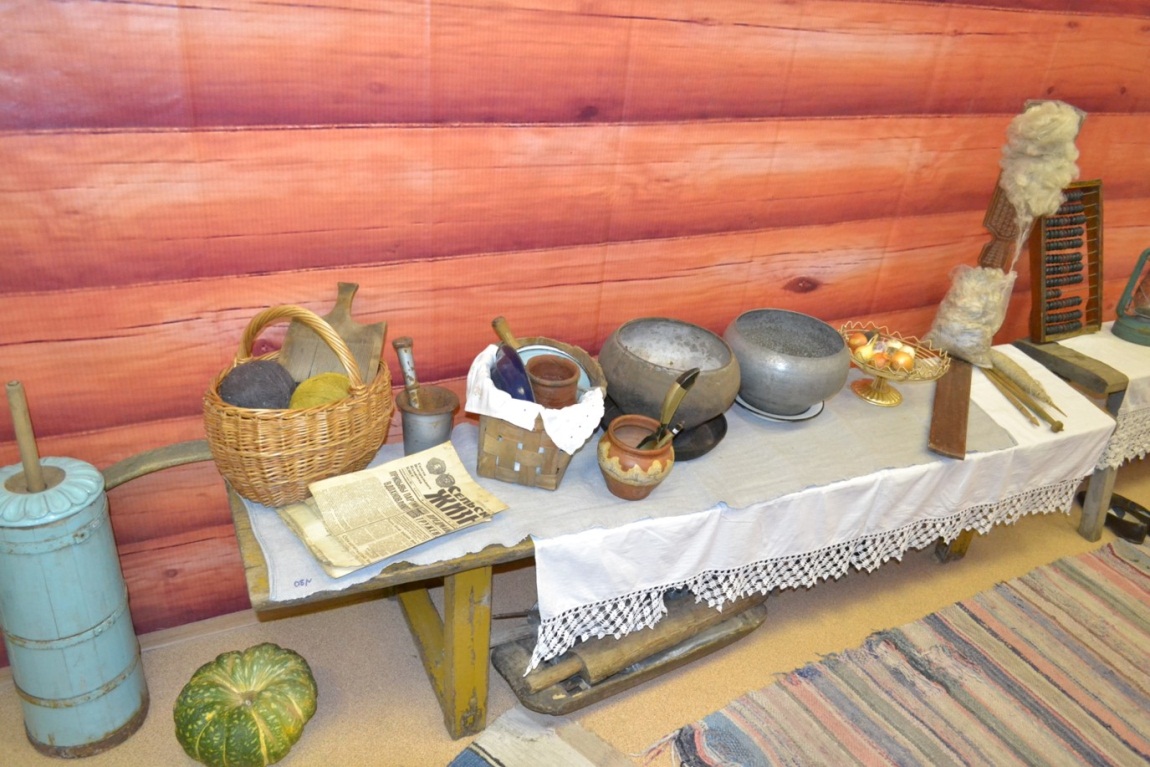 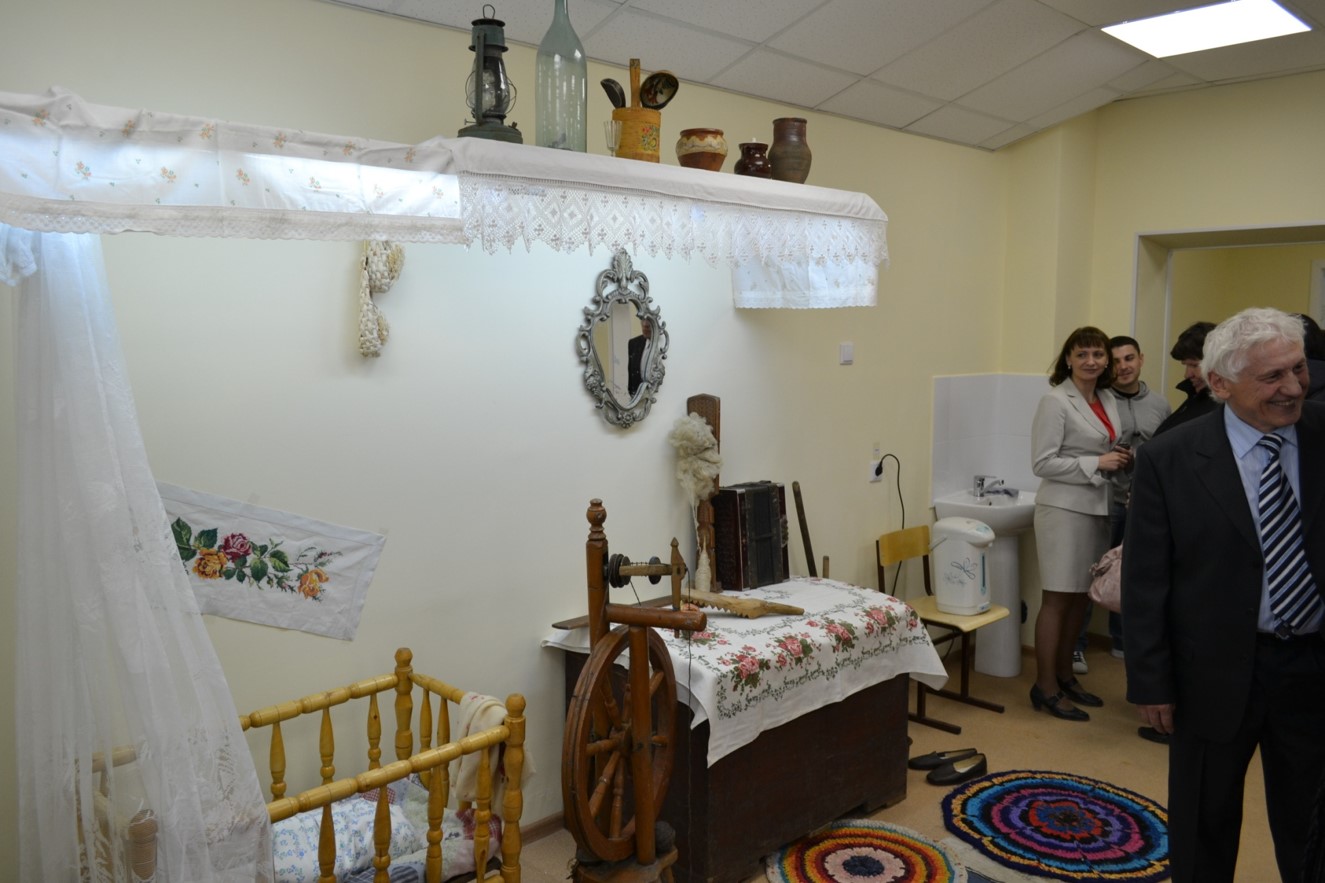 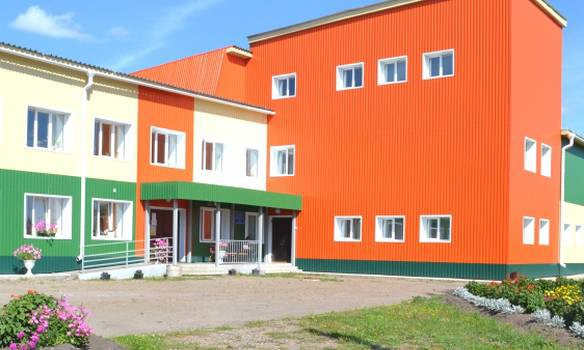 